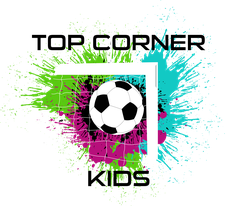 Looking for an exciting after-school activity that will get your heart pumping and help improve your football skills? TopCorner Kids football is coming to Bayview School in T2 2023! Structured for students of all skill levels, our experienced coaches will deliver this fun and engaging programme that will help develop a variety of football skills and techniques in a fun, social environment with classmates! Come join us on the field in Term 2!Website: www.topcornerkids.co.nz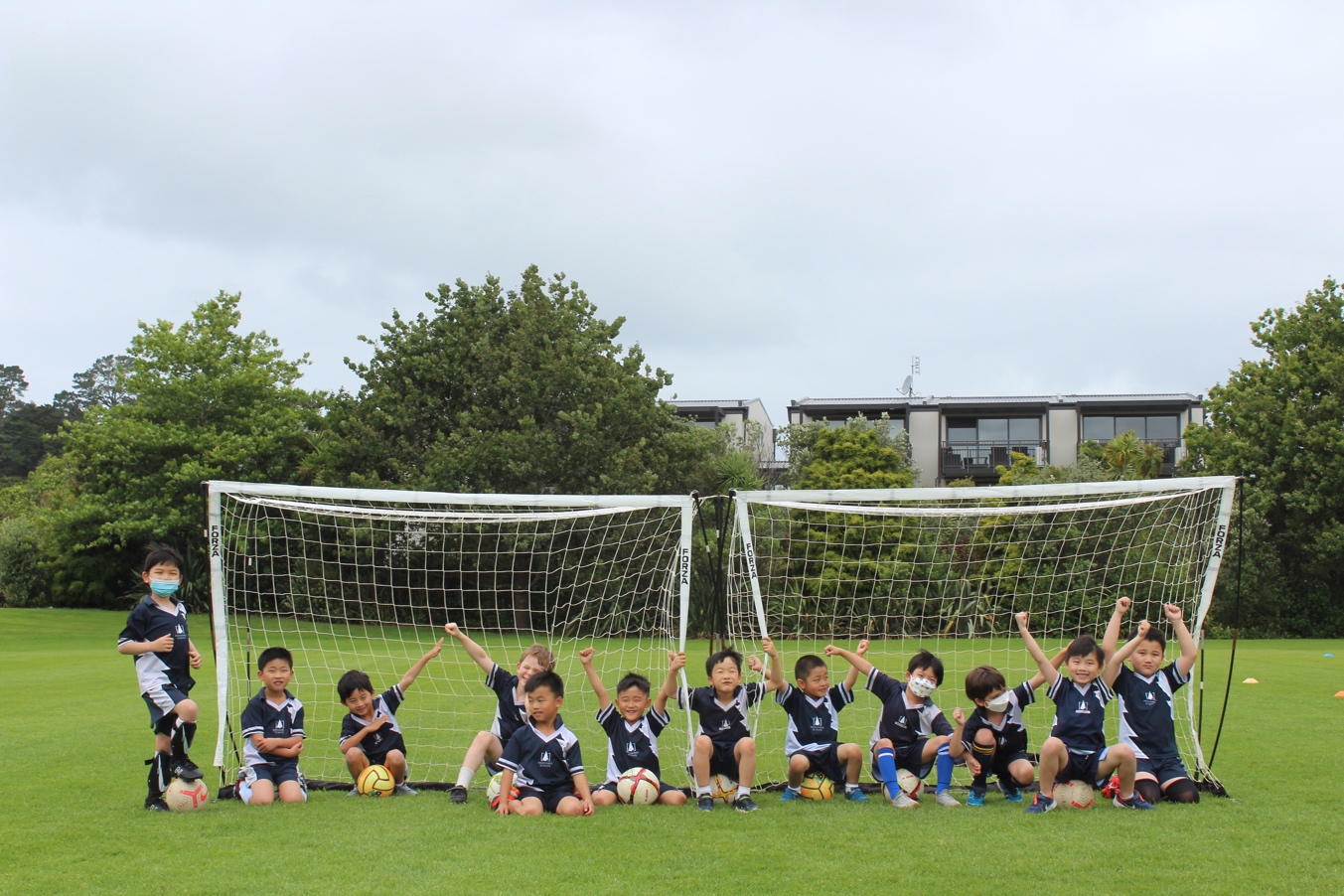 